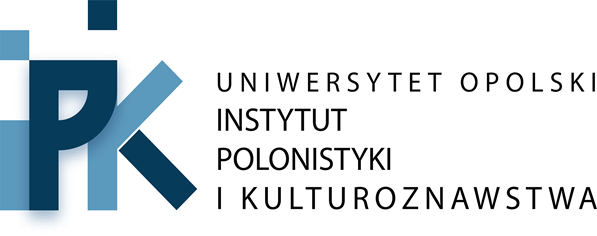 45-040 Opole, pl. Kopernika 11tel. 775416003, 775416005www.pol.uni.opole.plfilpol@uni.opole.plP R O G R A Mmiędzynarodowej konferencji naukowejPamięć i styl Opole, (20-21 września 2018 r.)20 września 2018 r. (czwartek) 9.00 	Otwarcie konferencji 9.20 – 11.30 Obrady plenarne, Collegium Maius, Aula Błękitna (s. 301), III piętro11.10-11.40 Przerwa na kawę (w holu Collegium Maius, III piętro)11.40 - 13.30 Obrady w sekcjach13.30 – 15.20 Przerwa obiadowa (z kawą) (restauracja „Cztery Pory Roku”, ul. Krakowska 24)15.20-17.30 Obrady w sekcjach18.00 Uroczysta kolacja (restauracja „Cztery Pory Roku”, ul. Krakowska 24)21 września 2018 r. (piątek)9.00 - 14.00 Obrady w sekcjach13.20 – 14.40 Przerwa obiadowa (restauracja „Cztery Pory Roku”, ul. Krakowska 24)14.40-16.50 Obrady plenarne, Collegium Maius, Aula Błękitna (s. 301), III piętro16.50  Bar kawowy i kanapkowy w holu Collegium Maius (III piętro)9.20-9.40Marta Wójcicka (Lublin) Gatunek pamięci zbiorowej. Rekonesans9.40-10.00Левон Саакян,  Павел  Катышев (Москва) Ложная память как проблема семантического членения мира10.00-10.20Bernadetta Ciesek, Beata Duda, Ewa Ficek, Joanna Przyklenk, Katarzyna Sujkowska-Sobisz (Katowice) Archiwum społeczne jako przedmiot badań lingwistycznych/dyskursologicznych. Prolegomena10.20-10.40Stanisław Gajda (Opole) Pamięć stylowa i pamięć stylistyczna10.40-11.10DyskusjaGodz.Sekcja ASala PlafonowaCollegium Maius, parterSekcja BMuzeumCollegium Maius, parter11.40-12.00Beata Duda (Katowice)Archiwa społeczne z perspektywy badań nad dyskursem miejskimArtur Rejter (Katowice)Nauka wobec pamięci kulturowej. Dyskurs(y) (o) alchemii12.00-12.20Jarosław Bogacki (Opole)Pamięć i tożsamość miasta na przykładzie hodonimówОльга Черемська (Харків)Стилістичних студії  мовознавців Харківської філологічної школи  20–30 рр. ХХ ст.12.20-12.40Bernadetta Ciesek (Katowice)Herstorie. Archiwa społeczne jako przestrzeń budowania pamięci o kobietach (prezentacja obszaru badań)Iwona Loewe (Katowice)Ku pamięci. Kolor w dyskursie naukowym 12.40-13.00Marzena Makuchowska (Opole)Teksty liturgii katolickiej jako nośnik pamięci o ŻydachEwelina Woźniak-Wrzesińska (Poznań)Cytat w tekście naukowym jako wykładnik pamięci 13.00-13.30DyskusjaDyskusjaGodz.Sekcja ASala PlafonowaCollegium Maius, parterSekcja BMuzeumCollegium Maius, parter15.20-15.40Ольга Евтушенко (Москва)Слова семантического поля ПАМЯТЬ в  нарративе эпохи постмодернизмаMarzanna Uździcka (Zielona Góra)Obraz pamięci w dziewiętnastowiecznym czasopiśmiennictwie15.40-16.00Natalia Sydiaczenko (Kijów)„Raport Witolda” Witolda Pileckiego jako pamiętnik literackiТетяна Коць (Київ)Газетний текст як фрагмент національної пам’яті 16.00-16.20Anna Wojciechowska (Zielona Góra)List w służbie pamięci. Dokumentalny wymiar korespondencji Wisławy Szymborskiej i Kornela FilipowiczaAgnieszka Wójcik (Zielona Góra)Styl internetowego programu popularnonaukowego „Historia bez cenzury” jako narzędzie kształtowania pamięci zbiorowej16.20-16.40Ewa Biłas-Pleszak (Katowice)„Baltazar”, czyli Sławomira Mrożka powrót do przeszłościVladimír Patráš (Banská  Bystrica)Pamäť a fakt v súčasnej online produkcii s mediálnymi ambíciami16.40-17.00Magdalena Piechota (Lublin)Pamięć i pamiętanie. Wojenna przeszłość w tomie reportaży Michała Olszewskiego „Najlepsze buty na świecie”Petr Mareš (Praha)Obrázky a „opráski” z českých dějin. O stylu obrázkových seriálů věnovaných historii17.00-17.30DyskusjaDyskusjaGodz.Sekcja ASala Plafonowa, Collegium Maius, parterSekcja BMuzeum, Collegium Maius, parter9.00-9.20Світлана Бибик (Київ)Історична стилістика – інструмент дослідження культурної пам’яті словаАнгеліна Ганжа (Київ)Декодування документального кінотексту і соціокультурна пам’ять9.20-9.40Наталія Мех (Київ)Письменники-мовотворці і культурна пам’ять словаJana Hoffmannova (Praha)Konstruování obrazu minulosti zaměřené na dětské adresáty: míšení stylů a žánrů9.40-10.00Dorota Szagun (Zielona Góra)Sylwa szlachecka jako archiwum pamięci i styluГалина Сюта (Київ)Цитатний тезаурус – словник пам’яті10.00-10.20Krzysztof Maćkowiak (Zielona Góra)Styl gawędy szlacheckiej jako nośnik pamięci i tradycjiAnna Hanus (Rzeszów)Językowe budowanie obrazów pamięci we wspomnieniach pośmiertnych jako narzędzie medialnego profilowania pamięci zbiorowej10.20-10.50DyskusjaDyskusja10.50-11.20 Przerwa na kawę10.50-11.20 Przerwa na kawę10.50-11.20 Przerwa na kawę11.20-11.40Waldemar Czachur (Warszawa)Pojednanie jako multimodalny tekst pamięci. Analiza na przykładzie relacji niemiecko-francuskich i polsko-niemieckich z perspektywy lingwistyki mediów i kulturyMagdalena Hawrysz (Zielona Góra)Średniopolskie katalogi władców jako narzędzie kształtowania pamięci zbiorowej 11.40-12.00Dorota Kaczmarek (Łódź)Pamięć w konflikcie. Strategie konstruowania pamięci we współczesnym polsko-niemieckim dyskursie o wypędzeniach i wypędzonychBernadeta Niesporek-Szamburska (Katowice)Uruchamianie pamięci osobistej w epistolarnych okruchach literatury dziecięcej12.00-12.20Iwona Szwed (Rzeszów)Obrazy pamięci zbiorowej i indywidualnej w dyskursie poradniczym online – ujęcie kontrastywne polsko-niemieckieMałgorzata Wójcik-Dudek (Katowice)Idiolekty pamięci – dziecięce dzienniki Zagłady12.20-12.50Ewa Ficek (Katowice)Bolesne ślady przeszłości. Pamięć a/i trauma w kontekście wybranych narracji autobiograficznychParol Odaloš (Banská  Bystrica)Štýl a manipulácie v televíznych reláciách o veštení12.50-13.20DyskusjaDyskusja14.40-15.00Jiří Zeman (Hradec Králové)Syntax nepřipravených mluvených projevů a paměť15.00-15.20Ольга Северская (Москва)“Речевая память” языка и спонтанная рекурсия стилистической нормы15.20-15.40Katarzyna Wyrwas (Katowice)Językowy obraz pamięci i zapominania w wybranych językach indoeuropejskich 15.40-16.00Світлана Єрмоленко (Київ)Пам̕̕̕ять у лінгвокультурній моделі художнього тексту16.00-16.30Dyskusja16.30-16.50Zakończenie konferencji – Wojciech Chlebda (Opole)